МУНИЦИПАЛЬНОЕ ОБЩЕОБРАЗОВАТЕЛЬНОЕ УЧРЕЖДЕНИЕЯРАШЪЮСКАЯ ОСНОВНАЯ ОБЩЕОБРАЗОВАТЕЛЬНАЯ ШКОЛАПринято:                                                                                                 Утверждено:на заседании педсовета                                                                        директор школы _________________протокол № 1 от 31.08.2017г.                                                              Приказ № 217  от 31.08.2017г.Рабочая программа учебного предмета «Русский язык»Уровень образования (класс): начальное общее(1-4 классы)Составители: Мингалева Вера Вениаминовна, Мартюшева Валентина Васильевна, Попова Галина ИвановнаСрок реализации программы:4 годаСоставлена на основе:Сборника рабочих программ для 1-4 классов УМК «Школа России»Пст.Ярашъю2017 годСодержание курса Виды речевой деятельности Слушание. Осознание цели и ситуации устного общения. Адекватное восприятие звучащей речи. Понимание на слух информации, содержащейся в предложенном тексте, определение основной мысли текста, передача его содержания по вопросам.  Говорение. Выбор языковых средств в соответствии с целями и условиями для эффективного решения коммуникативной задачи. Практическое овладение диалогической формой речи. Овладение умениями начать, поддержать, закончить разговор, привлечь внимание и т. п. Практическое овладение устными монологическими высказываниями в соответствии с учебной задачей (описание, повествование, рассуждение). Овладение нормами речевого этикета в ситуациях учебного и бытового общения (приветствие, прощание, извинение, благодарность, обращение с просьбой). Соблюдение орфоэпических норм и правильной интонации. Чтение. Понимание учебного текста. Выборочное чтение с целью нахождения необходимого материала. Нахождение информации, заданной в тексте в явном виде. Формулирование простых выводов на основе информации, содержащейся в тексте. Интерпретация и обобщение содержащейся в тексте информации. Анализ и оценка содержания, языковых особенностей и структуры текста.1Письмо. Овладение разборчивым аккуратным письмом с учётом гигиенических требований к этому виду учебной работы. Списывание, письмо под диктовку в соответствии с изученными правилами. Письменное изложение содержания прослушанного и прочитанного текстов (подробное, выборочное). Создание небольших собственных текстов (сочинений) по интересной детям тематике (на основе впечатлений, литературных произведений, сюжетных картин, серий картин, репродукций картин художников, просмотра фрагмента видеозаписи и т. п.).Обучение грамоте Фонетика. Звуки речи. Осознание единства звукового состава слова и его значения. Установление числа и последовательности звуков в слове. Сопоставление слов, различающихся одним или несколькими звуками. Составление звуковых моделей слов. Сравнение моделей различных слов. Подбор слов к определённой модели.  Различение гласных и согласных звуков, гласных ударных и безударных, согласных твёрдых и мягких, звонких и глухих.  Слог как минимальная произносительная единица. Деление слов на слоги. Определение места ударения. Смыслоразличительная роль ударения. Графика. Различение звука и буквы: буква как знак звука. Овладение позиционным способом обозначения звуков буквами. Буквы гласных как показатель твёрдости-мягкости согласных звуков. Функция букв е, ё, ю, я. Мягкий знак как показатель мягкости предшествующего согласного звука.  Знакомство с русским алфавитом как последовательностью букв.  Чтение. Формирование навыка слогового чтения (ориентация на букву, обозначающую гласный звук). Плавное слоговое чтение и чтение целыми словами со скоростью, соответствующей индивидуальному темпу ребёнка. Осознанное чтение слов, словосочетаний, предложений и коротких текстов. Чтение с интонациями и паузами в соответствии со знаками препинания. Развитие осознанности и выразительности чтения на материале небольших текстов и стихотворений.  Знакомство с орфоэпическим чтением (при переходе к чтению целыми словами). Орфографическое чтение (проговаривание) как средство самоконтроля при письме под диктовку и при списывании.  Письмо. Усвоение гигиенических требований при письме. Развитие мелкой моторики пальцев и свободы движения руки. Развитие умения ориентироваться на пространстве листа в тетради и на пространстве классной доски. Овладение начертанием письменных прописных (заглавных) и строчных букв. Письмо букв, буквосочетаний, слогов, слов, предложений с соблюдением гигиенических норм. Овладение разборчивым, аккуратным письмом. Письмо под диктовку слов и предложений, написание которых не расходится с их произношением. Усвоение приёмов и последовательности правильного списывания текста.  Овладение первичными навыками клавиатурного письма. Понимание функции небуквенных графических средств: пробела между словами, знака переноса.  Слово и предложение. Восприятие слова как объекта изучения, материала для анализа. Наблюдение над значением слова.  Различение слова и предложения. Работа с предложением: выделение слов, изменение их порядка. Интонация в предложении. Моделирование предложения в соответствии с заданной интонацией.  Орфография. Знакомство с правилами правописания и их применение:  • раздельное написание слов;  обозначение гласных после шипящих (ча—ща, чу—щу, жи—ши);  прописная (заглавная) буква в начале предложения, в именах собственных;  • перенос слов по слогам без стечения согласных;  знаки препинания в конце предложения.  Развитие речи. Понимание прочитанного текста при самостоятельном чтении вслух и при его прослушивании. Составление небольших рассказов повествовательного характера по серии сюжетных картинок, материалам собственных игр, занятий, наблюдений, на основе опорных слов.  Систематический курс Фонетика и орфоэпия. Различение гласных и согласных звуков. Нахождение в слове ударных и безударных гласных звуков. Различение мягких и твёрдых согласных звуков, определение парных и непарных по твёрдости-мягкости согласных звуков. Различение звонких и глухих согласных звуков, определение парных и непарных по звонкости-глухости согласных звуков. Определение качественной характеристики звука: гласный — согласный; гласный ударный — безударный; согласный твёрдый — мягкий, парный — непарный; согласный звонкий — глухой, парный — непарный. Деление слов на слоги. Слогообразующая роль гласных звуков. Словесное ударение и логическое (смысловое) ударение в предложениях. Словообразующая функция ударения. Ударение, произношение звуков и сочетаний звуков в соответствии с нормами современного русского литературного языка. Фонетический анализ слова.Графика. Различение звуков и букв. Обозначение на письме твёрдости и мягкости согласных звуков. Использование на письме разделительныхь и ъ.Установление соотношения звукового и буквенного состава слов типа стол, конь; в словах с йотированными гласными е, ё, ю, я; в словах с непроизносимыми согласными. Использование небуквенных графических средств: пробела между словами, знака переноса, красной строки (абзаца), пунктуационных знаков (в пределах изученного).  Знание алфавита: правильное называние букв, их последовательность. Использование алфавита при работе со словарями, справочниками, каталогами.  Лексика2. Понимание слова как единства звучания и значения. Выявление слов, значение которых требует уточнения. Определение значения слова по тексту или уточнение значения с помощью толкового словаря. Представление об однозначных и многозначных словах, о прямом и переносном значении слова, о синонимах, антонимах, омонимах, фразеологизмах. Наблюдение за их использованием в тексте. Работа с разными словарями. Состав слова (морфемика). Овладение понятием «родственные (однокоренные) слова». Различение однокоренных слов и различных форм одного и того же слова. Различение однокоренных слов и синонимов, однокоренных слов и слов с омонимичными корнями. Выделение в словах с однозначно выделяемыми морфемами окончания, корня, приставки, суффикса (постфикса -ся), основы. Различение изменяемых и неизменяемых слов. Представление о значении суффиксов и приставок.Образование однокоренных слов помощью суффиксов и приставок.Сложные слова. Нахождение корня в однокоренных словах с чередованием согласных в корне.Разбор слова по составу. Морфология. Части речи; деление частей речи на самостоятельные и служебные. Имя существительное. Значение и употребление в речи. Различение имён существительныходушевлённых и неодушевлённых по вопросам кто?и что? Выделение имён существительных собственных и нарицательных.Различение имён существительных мужского, женского и среднего рода. Изменение существительных по числам. Начальная форма имени существительного. Изменение существительных по падежам. Определение падежа, в котором употреблено имя существительное. Различение падежных и смысловых (синтаксических) вопросов. Определение принадлежности имён существительных к 1, 2, 3-му склонению. Словообразование имён существительных.Морфологический разбор имён существительных. Имя прилагательное. Значение и употребление в речи. Изменение прилагательных по родам, числам и падежам, кроме прилагательных на -ий, -ья, -ов, ин. Зависимость формы имени прилагательного от формы имени существительного. Начальная форма имени прилагательного. Словообразование имён прилагательных.Морфологический разбор имён прилагательных.Местоимение. Общее представление о местоимении. Личные местоимения. Значение и употребление в речи. Личные местоимения 1, 2, 3-го лица единственного и множественного числа. Склонение личных местоимений. Числительное. Общее представление о числительных. Значение и употребление в речи количественных и порядковых числительных. Глагол. Значение и употребление в речи. Неопределённая форма глагола. Различение глаголов, отвечающих на вопросы что сделать? и что делать? Изменение глаголов по временам: настоящее, прошедшее, будущее время. Изменение глаголов по лицам и числам в настоящем и будущем времени (спряжение). Способы определения І и ІІ спряжения глаголов (практическое овладение). Изменение глаголов прошедшего времени по родам и числам. Возвратные глаголы. Словообразование глаголов от других частей речи. Морфологический разбор глаголов.Наречие. Значение и употребление в речи. Предлог.Знакомство с наиболее употребительными предлогами.Функция предлогов: образование падежных форм имён существительных и местоимений. Отличие предлогов от приставок. Союз. Союзы и, а, но, их роль в речи.  Частица. Частица не, её значение. Синтаксис. Различение предложения, словосочетания, слова (осознание их сходства и различия). Определение в словосочетании главного и зависимого слов при помощи вопроса.Различение предложений по цели высказывания: повествовательные, вопросительные и побудительные; по эмоциональной окраске (интонации): восклицательные и невосклицательные. Простое предложение. Нахождение главных членов предложения: подлежащее и сказуемое. Различение главных и второстепенных членов предложения. Установление связи (при помощи смысловых вопросов) между словами в словосочетании и предложении. Предложения распространённые и нераспространённые. Синтаксический анализ простого предложения с двумя главными членами. Нахождение однородных членов и самостоятельное составление предложений с ними без союзов и с союзами и, а, но. Использование интонации перечисления в предложениях с однородными членами.  Нахождение в предложении обращения (в начале, в середине или в конце предложения). Сложное предложение (общее представление). Различение простых и сложных предложений. Орфография и пунктуация. Формирование орфографической зоркости, использование разных способов проверки орфограмм в зависимости от места орфограммы в слове. Использование орфографического словаря. Применение правил правописания и пунктуации: сочетания жи—ши, ча—ща, чу—щу в положении под ударением; сочетания чк—чн, чт, нч, щни др.;  перенос слов; прописная буква в начале предложения, в именах собственных; проверяемые безударные гласные в корне слова; парные звонкие и глухие согласные в корне слова; непроизносимые согласные; непроверяемые гласные и согласные в корне слова (на ограниченном перечне слов); (непроверяемые буквы-орфограммы гласных и согласных звуков в корне слова гласные и согласные в неизменяемых на письме приставках; разделительные ъ и ь; мягкий знак после шипящих на конце имён существительных (речь, рожь, мышь); соединительныео и е, в сложных словах (самолёт, вездеход)е и и в суффиксах имен существительных (ключик — ключика, замочекзамочка).безударные 	падежные 	окончания 	имён 	существительных 	(кроме существительных на -мя, -ий, -ье, -ия, -ов, -ин); • безударные падежные окончания имён прилагательных;  раздельное написание предлогов с именами существительными; раздельное написание предлогов с личными местоимениями; раздельное написание частицы не с глаголами; мягкий знак после шипящих на конце глаголов во 2-м лице единственного числа (читаешь, учишь); мягкий знак в глаголах в сочетании -ться; безударные личные окончания глаголов; раздельное написание предлогов с другими словами; знаки препинания в конце предложения: 	точка, вопросительный и восклицательные знаки; знаки препинания (запятая) в предложениях с однородными членами; запятая при обращении в предложениях;запятая между частями в сложном предложении.Развитие речи. Осознание ситуации общения: с какой целью, с кем и где происходит общение? Практическое овладение диалогической формой речи. Выражение собственного мнения, его аргументация с учётом ситуации общения. Овладение умениями ведения разговора (начать, поддержать, закончить разговор, привлечь внимание и т.п.). Овладение нормами речевого этикета в ситуациях учебного и бытового общения (приветствие, прощание, извинение, благодарность, обращение с просьбой), в том числе при обращении с помощью средств ИКТ. Практическое овладение монологической формой речи. Умение строить устное монологическое высказывание на определённую тему с использованием разных типов речи (описание, повествование, рассуждение).  Текст. Признаки текста. Смысловое единство предложений в тексте. Заглавие текста. Последовательность предложений в тексте. Последовательность частей текста (абзацев). Комплексная работа над структурой текста: озаглавливание, корректирование порядка предложений и частей текста (абзацев).  План текста. Составление планов к заданным текстам. Создание собственных текстов по предложенным и самостоятельно составленным планам. Типы текстов: описание, повествование, рассуждение, их особенности.  Знакомство с жанрами письма и поздравления. Создание собственных текстов и корректирование заданных текстов с учётом точности, правильности, богатства и выразительности письменной речи; использование в текстах синонимов и антонимов. Знакомство с основными видами изложений и сочинений (без заучивания учащимися определений): изложение подробное и выборочное, изложение с элементами сочинения; сочинение-повествование, сочинение-описание, сочинение-рассуждение. Тематическое планирование по русскому языку 1 классТематическое планирование по русскому языку 2 классТематическое планирование по русскому языку 3 классТематическое планирование по русскому языку 4 классК концу курса «Обучение грамоте» учащиеся должны научиться/понимать все звуки русского языка, осознавать их основные различия (звуки слышим и произносим, буквы видим и пишем).  К концу 1 класса учащиеся научатся:  Вычленять отдельные звуки в словах, определять их последовательность;  Различать гласные и согласные звуки и буквы;  Правильно называть мягкие и твердые звуки в слове и вне слова;  Обозначать на письме мягкость согласных звуков гласными буквами (е, ё, ю, я, и) и мягким знаком;  Определять место ударения в слове;  Вычленять слова из предложения;  Четко, без искажения писать строчные и заглавные буквы, соединения, слова;  Правильно списывать слова и предложения, написанные печатным и рукописным шрифтом;  Грамотно (без пропусков, искажений букв) писать под диктовку слова, предложения из 3-5 слов, написание которых не расходится с произношением;  Употреблять большую букву в начале, точку в конце предложения;  Устно составлять 3-5 предложений на определенную тему;  Знать гигиенические правила письма;  Правильно писать формы букв и соединения между ними;  Использовать приобретенные знания и умения в практической деятельности и в повседневной жизни: для адекватного восприятия звучащей речи (высказывания взрослых и сверстников, детских радиопередач, аудиозаписей и др.);  Овладения нормами русского речевого этикета в ситуациях повседневного общения (приветствие, прощание, благодарность, поздравительная открытка, письмо другу).  Навыки чтения.  полугодие. Плавное послоговое чтение слов, предложений, коротких текстов и с изученными буквами.  полугодие. Правильное, плавное слоговое чтение с элементами чтения целыми словами небольших текстов со всеми буквами алфавита. Ориентировочный темп чтения незнакомого текста – 25-30 слов в минуту. Соблюдение пауз, отделяющих одно предложение от другого. Продолжение работы над звуковой культурой речи, над словом, предложением и связной речью, начатой в букварный период.  К концу 1 класса учащиеся получат возможность научиться: Писать все буквы русского алфавита;   Пользоваться простейшими формулами речевого этикета при встрече, прощании, обращении друг к другу и взрослым;  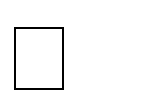  Выслушивать собеседника, проявляя к нему внимание и уважение, поддерживать разговор вопросами и репликами;  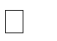  Проводить звуковой анализ слов;   Различать гласные и согласные звуки и буквы, звонкие и глухие согласные, мягкие и твердые звуки в слове, обозначать мягкость согласных с помощью букв (е, ё, ю, я, и) и мягкого знака, определять ударный слог в слове;   Списывать с печатного и письменного текса, не искажая начертания строчных и заглавных букв и правильно соединяя буквы в словах;   Употреблять большую букву в начале и точку в конце предложения;   Писать под диктовку слова, предложения, тексты, включащие15-17 слов;   Самостоятельно составлять и записывать текст из 3-5 предложений, разных по цели высказывания, на определенную тему;   Виды предложений по цели высказывания (без терминологии) и эмоциональной окраски, предложения восклицательные и невосклицательные по интонации;   Слова, называющие предмет, действия предмета, признак предмета;   Соотношение количества звуков и букв в таких словах, как мел, мель, яма, ель;   Использования прописной буквы в именах собственных;   Написание слов с сочетаниями жи-ши, ча-ща, чу-щу;   Обозначения в словах мягкости согласных звуков на письме ; Правильного написания слов типа пень, яма;   Правописание слов с непроверяемыми орфограммами.  К концу 2 класса учащиеся научатся: Определять: роль русского языка. Виды речи. Требования к речи. Речь диалогическая и монологическая.  Признаки текста. Тема и главная мысль текста. Заглавие.  Назначение и признаки текста. Логическое ударение в предложении. Главные (подлежащее и сказуемое) и второстепенные члены предложения. Связь слов в предложении.  Слово, как общее название предметов. Однозначные и многозначные, родственные и однокоренные слова.. Корень слов. Словесное и логическое ударение. Правила переноса  Знание алфавита. Буквы, обозначающие гласные звуки. Способы проверки написания буквы, обозначающей безударный гласный звук. Слова с непроверяемой буквой безударного гласного звука. Признаки согласного звука. Произношение и написание слов с удвоенными согласными. Обозначение мягкости согласных на письме. Буквосочетание ЧН, ЧТ,ЩН, НЧ, ЖИ-ШИ, ЧА-ЩА, ЧУ-ЩУ. Парные звонкие и глухие согласные.  Одушевлённые и неодушевлённые, собственные и нарицательные имена существительные. Число имён существительных. Синтаксическая функция глагола. Число глагола. Правописание НЕ с глаголом. Значение и употребление в речи имени прилагательного. Число имени прилагательного. Виды текстов. Значение местоимения в тексте. Роль предлогов в речи.  Учащиеся получат возможность научиться:Анализировать речь людей (при анализе текстов). Различать устную, письменную речь и речь про себя.  Отличать диалогическую речь от монологической, использовать в речи.  Отличать текст от других записей по его признакам. Определять тему и главную мысль текста, соотносить текст и заголовок, подбирать заголовок к тексту. Составлять рассказ по рисунку, данному началу и опорным словам.  Отличать предложение от группы слов, определять его границы. Составлять предложения из слов. Находить главные и второстепенные члены предложения. Составлять распространённые и нераспространённые предложения. Устанавливать связь слов в предложении. Составлять предложения из деформированных слов.  Классифицировать слова по тематическим группам, объяснять лексическое значение слова. Работать с толковыми и орфографическими словарями. Распознавать и подбирать к слову синонимы и антонимы. Находить однокоренные слова в тексте. Подбирать однокоренные слова к слову и выделять корень. Делить слова на слоги, определять количество слогов. Определять ударение, различать ударные и безударные слоги. Переносить слова по слогам.  Различать звуки и буквы. Называть буквы правильно и располагать их в алфавитном порядке. Находить в слове, различать и правильно произносить гласные звуки. Соотносить звуковой и буквенный состав слов. Различать проверяемые и  непроверяемые орфограммы. Использовать правило при написании слов с безударным гласным в корне. Работать с орфографическим словарём. Различать, определять и правильно произносить мягкие и твёрдые, парные и непарные, звонкие и глухие согласные звуки. Переносить слова с Ь. Применять правило написания буквосочетаний ЧК, ЧН, ЧТ, ЩН, ЩТ, ЖИ-ШИ, ЧУ-ЩУ,ЧА-ЩА.  Распознавать имя существительное, имя прилагательное, глагол среди других частей речи. Различать одушевлённые и неодушевлённые, собственные и нарицательные имена существительные, подбирать примеры. Определять число имён существительных. Определять виды текста. Определять число глаголов и имён прилагательных, распределять по группам, изменять, приводить примеры. Распознавать личные местоимения (в начальной форме) среди других слов. Раздельно писать предлоги со словами.  К концу 3 класса учащиеся научатся:  Определять:речь и её назначение. Виды речи.  Признаки текста. Построение текста. Типы текстов. Виды предложений по цели высказывания. Знаки препинания в конце предложений. Обращение. Главные и второстепенные члены предложения. Распространённые и нераспространённые, простые и сложные предложения. Связь слов в словосочетании  Однозначные и многозначные слова, синонимы, антонимы, омонимы. Значение фразеологизмов. Понятие «имя числительное». Однокоренные слова. Правописание слов с ударными и безударными гласными в корне, с разделительным Ь.  Однокоренные слова. Корень слова. Чередование согласных в корне. Сложные слова. Разбор слова по составу. Правила проверки слов с проверяемой безударной гласной, парными по звонкости –глухости согласными, непроизносимой согласной). Правописание приставок и предлогов.  Одушевлённые и неодушевлённые, собственные и нарицательные имена существительные. Род, число, падеж имён существительных и прилагательных. Текст-описание. Личные местоимения 1,2,3 лица. Род, число, формы, времена глагола. Правописание НЕ с глаголами.  Учащиеся получат возможность научиться:Различать язык и речь. Составлять текст по рисунку.  Различать текст и предложения. Определять тему и главную мысль текста. Различать типы текстов и выделять его части. Восстанавливать деформированный текст. Обосновывать знаки препинания в конце предложения. Находить обобщение в предложении. Устанавливать связь слов в предложении. Определять главные и второстепенные члены предложения.  Узнавать в тексте незнакомые слова, определять их значение по словарю. Находить синонимы, антонимы, омонимы. Различать слово и словосочетание. Находить в тексте фразеологизмы, объяснять их значение.однокоренные слова, выделять корень. Различать слово и слог, звук и букву. Определять наличие в слове изученных орфограмм. Узнавать изученные части речи среди других слов в предложении. Распознавать имя числительное по вопросам.  Различать и группировать однокоренные слова, выделять корень. Находить чередующиеся звуки в корне. Выделять в слове окончание, корень, приставку, суффикс, основу. Определять в слове наличие изученных и изучаемых орфограмм. Работать с орфографическим словарём.  Определять по изученным признакам слова различных частей речи. Распознавать собственные и нарицательные имена существительные, определять значение имён собственных. Определять род и число имён существительных и прилагательных. Изменять форму числа имён существительных и прилагательных, классифицировать породу. Изменять имена существительные и прилагательные по падежам. Распознавать художественное и научное описание текста. Распознавать личные местоимения среди других частей речи. Определять грамматические признаки личных местоимений: род, лицо, число, заменять существительные местоимениями. Узнавать неопределённую форму глагола по вопросам. Распознавать род, число и форму глаголов. Раздельно писать частицу НЕ с глаголами.  К концу 4 класса учащиеся научатся:  Определять: диалогическая и монологическая речь.  Признаки и типы текстов. Виды предложений по цели высказывания. Знаки препинания в конце предложения. Нахождение обращения в предложении, знаки препинания в предложениях с обращением. Связь слов в предложении и словосочетании. Предложения распространённые и нераспространённые. Разбор предложения по членам предложения. Связь однородных членов в предложении, знаки препинания. Простые и сложные предложения.  Корень, суффикс, приставка, окончание. Однокоренные слова. Образование однокоренных слов. Правописание слов с безударной гласной, парными по звонкости и глухости и непроизносимыми согласными. Правописание разделительных Ъ и Ь. Части речи самостоятельные и служебные. Наречие  Изменение существительных по падежам. 1,2,3 склонение имён существительных, правописание падежных окончаний в единственном и множественном числе.  Род и число имён прилагательных. Изменение имён прилагательных по падежам, правописание падежных окончаний. Склонение имён прилагательных в единственном и множественном числе.  Личные местоимения 1,2,3 лица в единственном и множественном числе. Склонение личных местоимений, окончания косвенных форм, раздельное написание с предлогами.  Изменение глаголов по временам. Неопределённая форма глагола. Спряжение глаголов. Безударные личные окончания глаголов. Правописание глаголов в прошедшем времени.  Учащиеся получат возможность научиться:Различать речь устную и письменную речь. Определять тему и главную мысль текста, подбирать заголовок, выделять части текста, соблюдать нормы его построения. Составлять план. Сочинять рассказ в соответствии с выбранной темой. Находить в тексте предложения различные по цели высказывания и интонации. Находить обращение, выделять на письме. Разбирать предложение по членам. Устанавливать связь слов в предложении.  Распознавать и находить предложения с однородными членами. Составлять предложения с однородными членами без союзов с союзами (а, и, но). Сравнивать, составлять и различать простые и сложные предложения.  Распознавать многозначные слова, синонимы, омонимы, антонимы, слова в переносном значении. Подбирать синонимы, омонимы, антонимы.  Различать однокоренные слова и формы одного слова. Разбирать слова по составу. Устанавливать в словах наличие изученных орфограмм, обосновывать их написание. Работать с орфографическим словарём.  Различать и классифицировать изученные части речи. Находить в тексте наречия и классифицировать их по вопросам. Различать имена существительные, изменять по падежам, определять принадлежность существительных к данному склонению. Определять способ проверки безударных падежных окончаний в единственном и множественном числе. Находить имена прилагательные в тексте. Определять род, число падеж имён прилагательных. Правильно писать родовые окончания имён прилагательных. Распознавать местоимения среди других частей речи. Определять лицо, род, число местоимений. Различать начальную и косвенную форму личных местоимений. Распознавать глаголы среди других частей речи. Определять изученные грамматические признаки глаголов (число, время, роль в предложении). Различать неопределённую форму глагола. Образовывать глаголы при помощи приставок и суффиксов. Изменять глаголы по лицам и числам. Содержание предмета «Русский язык» Виды речевой деятельности Слушание. Осознание цели и ситуации устного общения. Адекватное восприятие звучащей речи. Понимание на слух информации, содержащейся в предъявляемом тексте, определение основной мысли текста, передача его содержания по вопросам. Говорение. Выбор языковых средств в соответствии с целями и условиями общения для эффективного решения коммуникативной задачи. Практическое овладение диалогической формой речи. Овладение умениями начать, поддержать, закончить разговор, привлечь внимание и т. п. Практическое овладение устными монологическими высказываниями в соответствии с учебной задачей (описание, повествование, рассуждение). Овладение нормами речевого этикета в ситуациях учебного и бытового общения (приветствие, прощание, извинение, благодарность, обращение с просьбой). Соблюдение орфоэпических норм и правильной интонации. Чтение. Понимание учебного текста. Выборочное чтение с целью нахождения необходимого материала. Нахождение информации, заданной в тексте в явном виде. Формулирование простых выводов на основе информации, содержащейся в тексте. Интерпретация и обобщение содержащейся в тексте информации. Анализ и оценка содержания, языковых особенностей и структуры текста. Письмо. Письмо букв, буквосочетаний, слогов, слов, предложений в системе обучения грамоте. Овладение разборчивым, аккуратным письмом с учетом гигиенических требований к этому виду учебной работы. Списывание, письмо под диктовку в соответствии с изученными правилами. Письменное изложение содержания прослушанного и прочитанного текста (подробное, выборочное). Создание небольших собственных текстов (сочинений) по интересной детям тематике (на основе впечатлений, литературных произведений, сюжетных картин, серий картин, просмотра фрагмента видеозаписи и т. п.). Обучение грамоте Фонетика. Звуки речи. Осознание единства звукового состава слова и его значения. Установление числа и последовательности звуков в слове. Сопоставление слов, различающихся одним или несколькими звуками. Различение гласных и согласных звуков, гласных ударных и безударных, согласных твердых и мягких, звонких и глухих. Слог как минимальная произносительная единица. Деление слов на слоги. Определение места ударения. Графика. Различение звука и буквы: буква как знак звука. Овладение позиционным способом обозначения звуков буквами. Буквы гласных как показатель твердости – мягкости согласных звуков. Функция букв е, е, ю, я. Мягкий знак как показатель мягкости предшествующего согласного звука. Знакомство с русским алфавитом как последовательностью букв. Чтение. Формирование навыка слогового чтения (ориентация на букву, обозначающую гласный звук). Плавное слоговое чтение и чтение целыми словами со скоростью, соответствующей индивидуальному темпу ребенка. Осознанное чтение слов, словосочетаний, предложений и коротких текстов.чтение с интонациями и паузами в соответствии со знаками препинания. Развитие осознанности и выразительности чтения на материале небольших текстов и стихотворений. Знакомство с орфоэпическим чтением (при переходе к чтению целыми словами). Орфографическое чтение (проговаривание) как средство самоконтроля при письме под диктовку и при списывании. Письмо. Усвоение гигиенических требований при письме. Развитие мелкой моторики пальцев и свободы движения руки. Развитие умения ориентироваться на пространстве листа в тетради и на пространстве классной доски. Овладение начертанием письменных прописных (заглавных) и строчных букв. Письмо букв, буквосочетаний, слогов, слов, предложений с соблюдением гигиенических норм. Овладение разборчивым, аккуратным письмом. Письмо под диктовку слов и предложений, написание которых не расходится с их произношением. Усвоение приемов и последовательности правильного списывания текста. Понимание функции небуквенных графических средств: пробела между словами, знака переноса. Слово и предложение. Восприятие слова как объекта изучения, материала для анализа. Наблюдение над значением слова. Различение слова и предложения. Работа с предложением: выделение слов, изменение их порядка. Орфография. Знакомство с правилами правописания и их применение: раздельное написание слов; обозначение гласных после шипящих (ча – ща, чу – щу, жи – ши); прописная (заглавная) буква в начале предложения, в именах собственных; перенос слов по слогам без стечения согласных; знаки препинания в конце предложения. Развитие речи. Понимание прочитанного текста при самостоятельном чтении вслух и при его прослушивании. Составление небольших рассказов повествовательного характера по серии сюжетных картинок, материалам собственных игр, занятий, наблюдений. Систематический курс Фонетика и орфоэпия. Различение гласных и согласных звуков. Нахождение в слове ударных и безударных гласных звуков. Различение мягких и твердых согласных звуков, определение парных и непарных по твердости – мягкости согласных звуков. Различение звонких и глухих звуков, определение парных и непарных по звонкости – глухости согласных звуков. Определение качественной характеристики звука: гласный – согласный; гласный ударный – безударный; согласный твердый – мягкий, парный – непарный; согласный звонкий – глухой, парный – непарный. Деление слов на слоги. Ударение, произношение звуков и сочетаний звуков в соответствии с нормами современного русского литературного языка. Фонетический разбор слова. Графика. Различение звуков и букв. Обозначение на письме твердости и мягкости согласных звуков. Использование на письме разделительных ъ и ь. Установление соотношения звукового и буквенного состава слова в словах типа стол, конь; в словах с йотированными гласными е, е, ю, я; в словах с непроизносимыми согласными. Использование небуквенных графических средств: пробела между словами, знака переноса, абзаца. Знание алфавита: правильное название букв, знание их последовательности. Использование алфавита при работе со словарями, справочниками, каталогами. Лексика. Понимание слова как единства звучания и значения. Выявление слов, значение которых требует уточнения. Определение значения слова по тексту или уточнение значения с помощью толкового словаря. Представление об однозначных и многозначных словах, о прямом и переносном значении слова. Наблюдение за использованием в речи синонимов и антонимов. Состав слова (морфемика). Овладение понятием «родственные (однокоренные) слова». Различение однокоренных слов и различных форм одного и того же слова. Различение однокоренных слов и синонимов, однокоренных слов и слов с омонимичными корнями. Выделение в словах с однозначно выделяемыми морфемами окончания, корня, приставки, суффикса. Различение изменяемых и неизменяемых слов. Представление о значении суффиксов и приставок. Образование однокоренных слов с помощью суффиксов и приставок. Разбор слова по составу. Морфология. Части речи; деление частей речи на самостоятельные и служебные. Имя существительное. Значение и употребление в речи. Умение опознавать имена собственные. Различение имен существительных, отвечающих на вопросы «кто?» и «что?». Различение имен существительных мужского, женского и среднего рода. Изменение существительных по числам. Изменение существительных по падежам. Определение падежа, в котором употреблено имя существительное. Различение падежных и смысловых (синтаксических) вопросов. Определение принадлежности имен существительных к 1, 2, 3-му склонению. Морфологический разбор имен существительных. Имя прилагательное. Значение и употребление в речи. Изменение прилагательных по родам, числам и падежам, кроме прилагательных на -ий, -ья, -ов, -ин. Морфологический разбор имен прилагательных. Местоимение. Общее представление о местоимении. Личные местоимения, значение и употребление в речи. Личные местоимения 1, 2, 3-го лица единственного и множественного числа. Склонение личных местоимений. Глагол. Значение и употребление в речи. Неопределенная форма глагола. Различение глаголов, отвечающих на вопросы «что сделать?» и «что делать?». Изменение глаголов по временам. Изменение глаголов по лицам и числам в настоящем и будущем времени (спряжение). Способы определения I и II спряжения глаголов (практическое овладение). Изменение глаголов прошедшего времени по родам и числам. Морфологический разбор глаголов. Наречие. Значение и употребление в речи. Предлог. Знакомство с наиболее употребительными предлогами. Функция предлогов: образование падежных форм имен существительных и местоимений. Отличие предлогов от приставок. Союзы и, а, но, их роль в речи. Частица не, ее значение. Синтаксис. Различение предложения, словосочетания, слова (осознание их сходства и различий). Различение предложений по цели высказывания: повествовательные, вопросительные и побудительные; по эмоциональной окраске (интонации): восклицательные и невосклицательные. Нахождение главных членов предложения: подлежащего и сказуемого. Различение главных и второстепенных членов предложения. Установление связи (при помощи смысловых вопросов) между словами в словосочетании и предложении. Нахождение и самостоятельное составление предложений с однородными членами без союзов и с союзами и, а, но. Использование интонации перечисления в предложениях с однородными членами. Различение простых и сложных предложений. Орфография и пунктуация. Формирование орфографической зоркости, использование разных способов выбора написания в зависимости от места орфограммы в слове. Использование орфографического словаря. Применение правил правописания: сочетания жи – ши, ча – ща, чу – щу в положении под ударением; сочетания чк – чн, чт, щн; перенос слов; прописная буква в начале предложения, в именах собственных; проверяемые безударные гласные в корне слова; парные звонкие и глухие согласные в корне слова; непроизносимые согласные; непроверяемые гласные и согласные в корне слова (на ограниченном перечне слов); гласные и согласные в неизменяемых на письме приставках; разделительные ъ и ь; мягкий знак после шипящих на конце имен существительных (ночь, нож, рожь, мышь); безударные падежные окончания имен существительных (кроме существительных на -мя, -ий, -ья, -ье, -ия, -ов, -ин); безударные окончания имен прилагательных; раздельное написание предлогов с личными местоимениями; не с глаголами; мягкий знак после шипящих на конце глаголов в форме 2-го лица единственного числа (пишешь, учишь); мягкий знак в глаголах в сочетании -ться; безударные личные окончания глаголов; раздельное написание предлогов с другими словами; знаки препинания в конце предложения: точка, вопросительный и восклицательный знаки; знаки препинания (запятая) в предложениях с однородными членами. Развитие речи. Осознание ситуации общения: с какой целью, с кем и где происходит общение. Практическое овладение диалогической формой речи. Выражение собственного мнения, его аргументация. Овладение основными умениями ведения разговора (начать, поддержать, закончить разговор, привлечь внимание и т. п.). Овладение нормами речевого этикета в ситуациях учебного и бытового общения (приветствие, прощание, извинение, благодарность, обращение с просьбой), в том числе при общении с помощью средств ИКТ. Особенности речевого этикета в условиях общения с людьми, плохо владеющими русским языком. Практическое 	овладение 	устными 	монологическими 	высказываниями на 	определенную 	тему 	с использованием разных типов речи (описание, повествование, рассуждение). Текст. Признаки текста. Смысловое единство предложений в тексте. Заглавие текста. Последовательность предложений в тексте. Последовательность частей текста (абзацев). Комплексная работа над структурой текста: озаглавливание, корректирование порядка предложений и частей текста (абзацев). План текста. Составление планов к данным текстам. Создание собственных текстов по предложенным планам. Типы текстов: описание, повествование, рассуждение, их особенности. Знакомство с жанрами письма и поздравления. Создание собственных текстов и корректирование заданных текстов с учетом точности, правильности, богатства и выразительности письменной речи; использование в текстах синонимов и антонимов. Знакомство с основными видами изложений и сочинений (без заучивания определений): изложения подробные и выборочные, изложения с элементами сочинения; сочинения-повествования, сочиненияописания, сочинения-рассуждения.Результаты изучения курса Программа 	обеспечивает 	достижение 	выпускниками 	начальной 	школы определенных личностных, метапредметных и предметных результатов. Личностные результаты Формирование чувства гордости за свою Родину, российский народ и историю России; осознание своей этнической и национальной принадлежности, формирование ценностей многонационального российского общества; становление гуманистических и демократических ценностных ориентаций. Формирование целостного, социально ориентированного взгляда на мир в его органичном единстве и разнообразии природы, народов, культур и религий. Формирование уважительного отношения к иному мнению, истории и культуре других народов. Овладение начальными навыками адаптации в динамично изменяющемся и развивающемся мире. Принятие и освоение социальной роли обучающегося, развитие мотивов учебной деятельности и формирование личностного смысла учения. Развитие самостоятельности и личной ответственности за свои поступки, в том числе в информационной деятельности, на основе представлений о нравственных нормах, социальной справедливости и свободе. Формирование эстетических потребностей, ценностей и чувств. Развитие этических чувств, доброжелательности и эмоциональнонравственной отзывчивости, понимания и сопереживания чувствам других людей. Развитие навыков сотрудничества со взрослыми и сверстниками в различных социальных ситуациях, умения не создавать конфликтов и находить выходы из спорных ситуаций. Формирование установки на безопасный, здоровый образ жизни, мотивации к творческому труду, к работе на результат, бережному отношению к материальным и духовным ценностям. Метапредметные результаты Овладение способностью принимать и сохранять цели и задачи учебной деятельности, поиска средств её осуществления. Формирование умения планировать, контролировать и оценивать учебные действия в соответствии с поставленной задачей и условиями её реализации, определять наиболее эффективные способы достижения результата. Использование знаково-символических средств представления информации. Активное использование речевых средств и средств для решения коммуникативных и познавательных задач. Использование различных способов поиска (в справочных источниках), сбора, обработки, анализа, организации, передачи и интерпретации информации. Овладение навыками смыслового чтения текстов различных стилей и жанров в соответствии с целями и задачами: осознанно строить речевое высказывание в соответствии с задачами коммуникации и составлять тексты в устной и письменной формах. Овладение логическими действиями сравнения, анализа, синтеза, обобщения, классификации по родовидовым признакам, установления аналогий и причинноследственных связей, построения рассуждений, отнесения к известным понятиям. Готовность слушать собеседника и вести диалог, признавать возможность существования различных точек зрения и права каждого иметь свою, излагать своё мнение и аргументировать свою точку зрения и оценки событий. Определение общей цели и путей её достижения; умение договариваться о распределении функций и ролей в совместной деятельности; осуществлять взаимный контроль в совместной деятельности, адекватно оценивать собственное поведение и поведение окружающих. Готовность конструктивно разрешать конфликты посредством учёта интересов сторон и сотрудничества. Овладение начальными сведениями о сущности и особенностях объектов, процессов и явлений действительности в соответствии с содержанием учебного предмета «Русский язык». Овладение базовыми предметными и межпредметными понятиями, отражающими существенные связи и отношения между объектами и процессами. Умение работать в материальной и информационной среде начального общего образования (в том числе с учебными моделями) в соответствии с содержанием учебного предмета «Русский язык». Предметные результаты Формирование первоначальных представлений о единстве и многообразии языкового и культурного пространства России, о языке как основе национального самосознания. Понимание обучающимися того, что язык представляет собой явление национальной культуры и основное средство человеческого общения; осознание значения русского языка как государственного языка Российской Федерации, языка межнационального общения. Сформированность позитивного отношения к правильной устной и письменной речи как показателям общей культуры и гражданской позиции человека. Овладение первоначальными представлениями о нормах русского языка (орфоэпических, лексических, грамматических, орфографических, пунктуационных) и правилах речевого этикета.  Формирование умения ориентироваться в целях, задачах, средствах и условиях общения, выбирать адекватные языковые средства для успешного решения коммуникативных задач при составлении несложных монологических высказываний и письменных текстов. Осознание безошибочного письма как одного из проявлений собственного уровня культуры, применение орфографических правил и правил постановки знаков препинания при записи собственных и предложенных текстов. Владение умением проверять написанное. Овладение учебными действиями с языковыми единицами и формирование умения использовать знания для решения познавательных, практических и коммуникативных задач. Освоение первоначальных научных представлений о системе и структуре русского языка: фонетике и графике, лексике, словообразовании (морфемике), морфологии и синтаксисе; об основных единицах языка, их признаках и особенностях употребления в речи; Формирование умений опознавать и анализировать основные единицы языка, грамматические категории языка, употреблять языковые единицы адекватно ситуации речевого общения.Планируемые результаты Раздел «Фонетика и графика»Выпускник научится: различать звуки и буквы; характеризовать звуки русского языка: гласные ударные/безударные; согласные 	твердые/мягкие, 	парные/непарные 	твердые 	и 	мягкие; 	согласные звонкие/глухие, парные/непарные звонкие и глухие; пользоваться русским алфавитом на основе знания последовательности букв в нем для упорядочивания слов и поиска необходимой информации в различных словарях и справочниках. Выпускник получит возможность научиться пользоваться русским алфавитом на основе знания последовательности букв в нем для упорядочивания слов и поиска необходимой информации в различных словарях и справочниках.Раздел «Орфоэпия»Выпускник получит возможность научиться: соблюдать нормы русского и родного литературного языка в собственной речи и оценивать соблюдение этих норм в речи собеседников (в объеме представленного в учебнике материала); находить при сомнении в правильности постановки ударения или произношения 	слова 	ответ 	самостоятельно 	(по 	словарю 	учебника) 	либо обращаться за помощью к учителю, родителям Раздел «Состав слова (морфемика)»Выпускник научится: различать изменяемые и неизменяемые слова; различать родственные (однокоренные) слова и формы слова; находить в словах с однозначно выделяемыми морфемами окончание, корень, приставку, суффикс. Выпускник получит возможность научитьсявыполнять морфемный анализ слова в соответствии с предложенным учебником алгоритмом, оценивать правильность его выполнения; использовать результаты выполненного морфемного анализа для решения орфографических и/или речевых задач. Раздел «Лексика»Выпускник научится: выявлять слова, значение которых требует уточнения; определять значение слова по тексту или уточнять с помощью толкового словаря подбирать синонимы для устранения повторов в тексте. Выпускник получит возможность научиться: подбирать антонимы для точной характеристики предметов при их сравнении; различать употребление в тексте слов в прямом и переносном значении (простые случаи); оценивать уместность использования слов в тексте; выбирать слова из ряда предложенных для успешного решения коммуникативной задачи. Раздел «Морфология»Выпускник научится: распознавать грамматические признаки слов; с учетом совокупности выявленных признаков (что называет, на какие вопросы отвечает, как изменяется) относить слова к определенной группе основных частей речи (имена существительные, имена прилагательные, глаголы). Выпускник получит возможность научиться: проводить морфологический разбор имен существительных, имен прилагательных, глаголов по предложенному в учебнике алгоритму; оценивать правильность проведения морфологического разбора; находить в тексте такие части речи, как личные местоимения и наречия, предлоги вместе с существительными и личными местоимениями, к которым они относятся, союзы и, а, но, частицу не при глаголах. Раздел «Синтаксис» Выпускник научится: различать предложение, словосочетание, слово; устанавливать при помощи смысловых вопросов связь между словами в словосочетании и предложении; классифицировать предложения по цели высказывания, находить повествовательные/побудительные/вопросительные предложения; определять 	восклицательную/невосклицательную 	интонацию предложения; находить главные и второстепенные (без деления на виды) члены предложения; выделять предложения с однородными членами. Выпускник получит возможность научиться: различать 	второстепенные 	члены 	предложения —определения, дополнения, обстоятельства; выполнять в соответствии с предложенным в учебнике алгоритмом разбор простого предложения (по членам предложения, синтаксический), оценивать правильность разбора; различать простые и сложные предложения. Содержательная линия «Орфография и пунктуация» Выпускник научится: применять правила правописания (в объеме содержания курса); определять (уточнять) написание слова по орфографическому словарю учебника; безошибочно списывать текст объемом 80—90 слов; писать под диктовку тексты объемом 75—80 слов в соответствии с изученными правилами правописания; проверять собственный и предложенный текст, находить и исправлять орфографические и пунктуационные ошибки. Выпускник получит возможность научиться: осознавать 	место 	возможного 	возникновения 	орфографическойошибки; подбирать примеры с определенной орфограммой; при 	составлении 	собственных 	текстов 	перефразировать записываемое, чтобы избежать орфографических и пунктуационных ошибок; при работе над ошибками осознавать причины появления ошибки и определять способы действий, помогающие предотвратить ее в последующих письменных работах. Содержательная линия «Развитие речи» Выпускник научится: оценивать правильность (уместность) выбора языковых  и неязыковых средств устного общения на уроке, в школе,  в быту, со знакомыми и незнакомыми, с людьми разного возраста; соблюдать в повседневной жизни нормы речевого этикета и правила устного общения (умение слышать, реагировать на реплики, поддерживать разговор); выражать собственное мнение и аргументировать его; самостоятельно озаглавливать текст; составлять план текста; сочинять письма, поздравительные открытки, записки и другие небольшие тексты для конкретных ситуаций общения. Выпускник получит возможность научиться: создавать тексты по предложенному заголовку; подробно или выборочно пересказывать текст; пересказывать текст от другого лица; составлять устный рассказ на определенную тему с использованием разных типов речи: описание, повествование, рассуждение; анализировать и корректировать тексты с нарушенным порядком предложений, находить в тексте смысловые пропуски; корректировать тексты, в которых допущены нарушения культуры речи; анализировать последовательность собственных действий при работе над изложениями и сочинениями и соотносить их с разработанным алгоритмом; оценивать правильность выполнения учебной задачи: соотносить собственный текст с исходным (для изложений) и с назначением, задачами, условиями общения (для самостоятельно создаваемых текстов); соблюдать нормы речевого взаимодействия при интерактивном общении (sms­сообщения, электронная почта, Интернет и другие виды и способы связи). №п/пНазвание разделаКоличество часовПримечание1Добукварный период262Букварный период663Наша речь24Текст, предложение, диалог35Слова, слова, слова36Слово и слог, ударение67Звуки и буквы26Итого:132№п/пНазвание разделаКоличество часовПримечание1Наша речь.42Текст. 53Предложение.124Слова, слова, слова.205       Звуки и буквы.        346Правописание буквосочетаний  с шипящими звуками.297Части речи.478Повторение.19Итого:170№п/пНазвание разделаКоличество часовПримечание1Наша речь и наш язык22Текст. Предложение. Словосочетание.143Слово в языке и речи.194Состав слова.165Правописание частей слова.296Части речи17Имя существительное328Имя прилагательное189Местоимение510Глагол2011Повторение14Итого:170№п/пНазвание разделаКоличество часовПримечание1Язык и речь12Текст43Предложение54Словосочетание45Предложение126Слово в языке и в речи17Слово и его лексическое значение38Состав слова109Части речи710Имя существительное3411Имя прилагательное3012Местоимение913Глагол3314Повторение17Итого:170